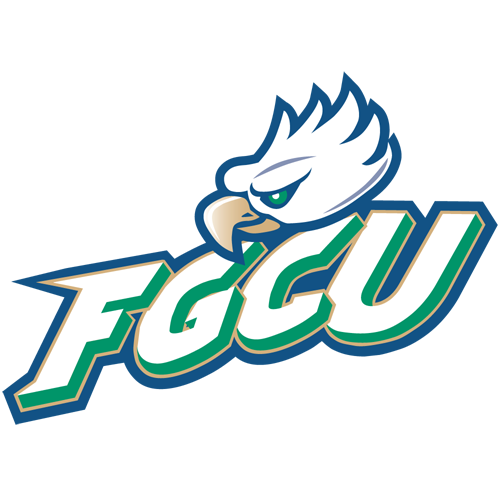 2nd Annual All-Florida Invitational2018 College Club Swimming & DivingOctober 20, 2018 FGCU Aquatic Center | Ft. Myers, FLMeet Information PacketEntry Deadline: October 17, 2018 @ 11:59 pmFacility LocationFacility Address and MapFlorida Gulf Coast University10501 FGCU Blvd SFt. Myers, FL 33965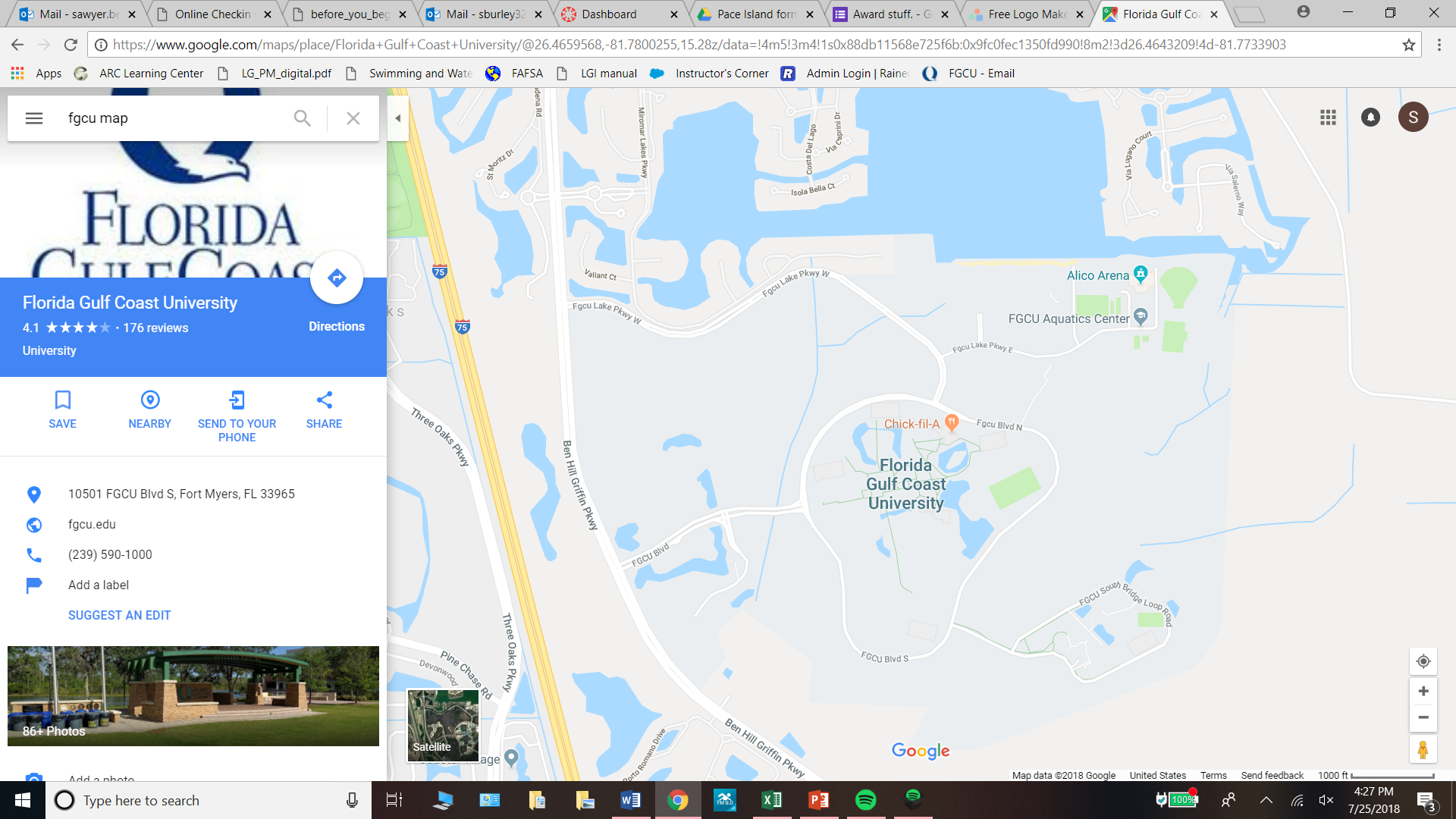 Meet ContactsSawyer Burley				Zach ThiesingFGCU Swim Club President		FGCU Swim Club Vice President904-206-2033				(703) 909- 1448 fgcuswimclub@gmail.com		fgcuswimclub@gmail.com	Facility SpecificationsThe FGCU Aquatic Facility has two pools. One 25 yard pool off to the left that has two 1 meter and two 3 meter diving boards. We will not be using the 25 yard pool due to the facility being open during the meet. Our other pool is a 50 meter pool that will be turned into two 25 yard pools with extra lanes in the middle. One portion will be for warm-ups, the other for competition. Spectator seating is on the far right side of the facility. DirectionsDirections to FGCU Aquatic Center from I-75 North Use the 2 right lanes to take Exit 128 toward Alico Road. Keep right to stay on Exit 128, following signs for Alico Road. Turn left onto Alico Road. Turn right onto Ben Hill Griffin Pkwy. Take a left onto FGCU Lake Pkwy W. Continue to the first stop sign and make a left at FGCU Lake Pkwy E. Follow that road until you see the aquatic facility off to the right and parking lot off to the left. Directions to FGCU Aquatic Center from I-75 South Take Exit 123 for Miromar Outlets Blvd/Corkscrew Road/County Hwy 850 toward Estero/Germain Arena. Use 2 right lanes to turn right onto Corkscrew Rd. Then go into the left lane and make a left at Ben Hill Griffin Pkwy. Make a right onto FGCU Lake Pkwy W. Continue to the first stop sign and make a left at FGCU Lake Pkwy E. Follow that road until you see the aquatic facility off to the right and parking lot off to the left. Check-InUpon Arrival at the facility, please find a FGCU Swim Club officer to check-in your club. Each team must check in before warmups and pay for all associated fees during the officer meeting before the start of the meet. If you need a receipt for entry fees, please let the FGCU officer know and they will handle it for you. ConcessionsThere will be a concession with water, gatorades, candies, granola bars, chips, etc. for all of your snacking pleasures. We are looking to see if a food truck is willing to come out and be there if you would like lunch during the meet. HotelsAround the FGCU Campus the hotels around are below:Drury Inn & Suite Fort MyersResidence Inn by Marriott Fort Myers at I-75 and Gulf Coast Town CenterCourtyard by Marriott Fort Myers at I-75 and Gulf Coast Town CenterEmbassy Suites by Hilton Fort Myers EsteroHampton Inn & Suites Fort Myers EsteroFoodAround the FGCU Campus we have two outlets where you can get food and shop till you drop! There is Gulf Coast Town Center north of the campus and Miromor Outlets to the south of the campus. Everything from sushi to Publix to ice cream. There is also a new shopping center called University Village Shops that you can check out as well! If your team has any questions or would like suggestions, don’t hesitate to reach out. Meet Schedule Order Of EventsFun Events after meet: T-shirt relayFlip-cup relayDonut relayAthlete Eligibility An athlete is allowed to participate in the meet and score points if they meet all of the following criteria:The athlete is a member in good standing of a club affiliated with a university or college (each individual club will define good standing membership).The athlete is enrolled as a full-time or part-time undergraduate or graduate student or is a full time co-op student in the current term.The athlete is not receiving any athletic scholarship in the current academic year.Any other athlete may still participate in the All-Florida Invitational; however, they will participate as an exhibition athlete, scoring no points for any team. Rules and RegulationsThe 2017 All Florida Invitational will follow US Masters Swimming Rules and Regulations. USA Swimming and Diving Certified Officials will be on deck to ensure compliance. Individual EventsAn athlete may participate in a maximum of 4 individual events. Relay EventsA team may enter up to 3 relay teams for each relay (i.e. A team, B team, and C team). All 3 relay teams will have the capability to score points. There is no maximum for how many relays an individual swimmer may enter.Entry Fees$15 per athlete. We except cash, check (made out to “Eagles Swim Club”) or Venmo. Entry fee collection will occur during the officer meeting before the start of the swim meet. Entry DeadlinesAll Entries must be submitted by October 17, 2018 at 11:59 pm and they must be final. Any late entries will result in a $20 late fee with the swimmer entry fees. Entry ProceduresAll Entries must be submitted in Hy-Tek Format by email to fgcuswimclub@gmail.com . If you have an issue submitting entries using the Hy-Tek format, or you’re unsure how to do it, please reach out to the FGCU Swim Club gmail that is given above! SocialThere will be a social on Saturday night. More information on this will be given during the officer’s meeting prior to the start of the meet. 1st Warmup 845am2nd Warmup915amOfficer Meeting945amOpen Warmup945amStart10amEst. End4pmWomenEventMen 14x50 Medley Relay2 350 Backstroke45200 Freestyle67200 Individual Medley8*10 min break – if needed*950 Freestyle1011100 Butterfly1213200 Backstroke141550 Breaststroke1617100 Freestyle18 19500 Freestyle 2021200 Breaststroke22*10 min break – if needed*23100 Individual Medley24254x50 Freestyle Relay2627100 Backstroke 282950 Butterfly 3031100 Breaststroke32334x100 Freestyle Relay34